План учебного занятия №1Дата			Предмет	Информатика	 Группа					ФИО преподавателя      Ахметжанова Гулнар Сайлаухановна І. Тема занятия: Информационная картина мира. Техника безопасностиТип занятия : урок усвоения новых знаний1.Цель: Сформировать представление об информационной картине мира. Ознакомление студентов с техникой безопасности 2.  Задачи:а) образовательные:Развивать представление обучающихся об информационной картине мираб) воспитательные:Воспитание информационной культуры обучающихся, внимательности, аккуратности, дисциплинированности, усидчивости.в) развивающие:Развитие алгоритмического мышления, познавательных интересов, навыков работы на компьютере.ІІ. Ожидаемые результаты: а)  обучающиеся должны знать: Об информационной картине мира, примеры информационной деятельности человека, понятие «информация», свойства информации, приемы кодирование информации, модели объекта; знать ТБ в кабинете ВТ, задачи предмета информатики, представление информации;б) обучающиеся  должны уметь:Определять информационную систему; классифицировать ИС; пользоваться информационными системами и ресурсами; в) обучающиеся должны владеть:называть составляющие элементы информационной картины мира.ІІІ. Средства :сенсорная доска, компьютер, компьютерная презентация, терминологический словарьПЛАН УРОКА:І. Организационный моментІІ. Актуализация знаний, умений и навыковІІІ. Объяснение нового материала:ІV. Работа по закреплению основных понятий темы.V. Домашнее задание. ХОД УРОКА:І. Организационный момент: Приветствие. проверить присутствие студентов. Сообщение цели урокаІІ. Актуализация знаний, умений и навыковПовторнение школьного материала ввиде вопрос-ответовІІІ. Объяснение нового материала:1.Правила техники безопасности и поведения в кабинете информатики2. Терминология по теме: Information – информация – ақпаратComputer science – Информатика Bit- битkilobit килобит, Кбитbyte -байтkilobyte (Kb) -килобайтMegaByte- мегабайтGigabyte (GB)- гигабайт Тerabyte - терабайт 3.Информационная картина мира. Информационные системы и ресурсыІV. Работа по закреплению основных понятий темы.Правила техники безопасности и поведения в кабинете информатики для обучающихсяИнформатика -?Основной задачей информатики явдяется.. ?Три аспекта изучения проблем информации?V. Домашнее задание. Работа с конспектом.Правила техники безопасности и поведения в кабинете информатики для обучающиесяОбщие положения:К работе в компьютерном кабинете допускаются лица, ознакомленные с данной инструкцией по технике безопасности и правилам поведения.Работа обучающихся в компьютерном кабинете разрешается только в присутствии преподавателя (инженера, лаборанта).Во время занятий посторонние лица могут находиться в кабинете только с разрешения преподавателя.Во время перемен между уроками проводится обязательное проветривание компьютерного кабинета с обязательным выходом обучающихся из класса.Помните, что каждый учащийся в ответе за состояние своего рабочего места и сохранность размещенного на нем оборудования.Перед началом работы необходимо:Убедиться в отсутствии видимых повреждений на рабочем месте;Разместить на столе тетради, учебные пособия так, чтобы они не мешали работе на компьютере;Принять правильною рабочую позу.Посмотреть на индикатор монитора и системного блока и определить, включён или выключен компьютер. Переместите мышь, если компьютер находится в энергосберегающем состоянии или включить монитор, если он был выключен.При работе в компьютерном кабинете категорически запрещается:Находиться в кабинете в верхней одежде;Класть одежду и сумки на столы;Находиться в кабинете с напитками и едой;Присоединять или отсоединять кабели, трогать разъемы, провода и розетки;Передвигать компьютеры и мониторы;Открывать системный блок;Включать и выключать компьютеры самостоятельно.Пытаться самостоятельно устранять неисправности в работе аппаратуры;Перекрывать вентиляционные отверстия на системном блоке и мониторе;Ударять по клавиатуре, нажимать бесцельно на клавиши;Класть книги, тетради и другие вещи на клавиатуру, монитор и системный блок;Удалять и перемещать чужие файлы;Приносить и запускать компьютерные игры.Находясь в компьютерном кабинете, обучающиеся обязаны:Соблюдать тишину и порядок;Выполнять требования преподавателя и лаборанта;Находясь в сети работать только под своим именем и паролем;Соблюдать режим работы (согласно Санитарным правилам и нормам);При появлении рези в глазах, резком ухудшении видимости, невозможности сфокусировать взгляд или навести его на резкость, появления боли в пальцах и кистях рук, усиления сердцебиения немедленно покинуть рабочее место, сообщить о происшедшем преподавателю и обратиться к врачу;После окончания работы завершить все активные программы и корректно выключить компьютер;Оставить рабочее место чистым.Работая за компьютером, необходимо соблюдать правила:Расстояние от экрана до глаз - 60 - 70 см (расстояние вытянутой руки);Вертикально прямая спина;Плечи опущены и расслаблены;Ноги на полу и не скрещены;Локти, запястья и кисти рук на одном уровне;Локтевые, тазобедренные, коленные, голеностопные суставы под прямым углом.Требования безопасности в аварийных ситуациях:При появлении программных ошибок или сбоях оборудования учащийся должен немедленно обратиться к преподавателю (лаборанту).При появлении запаха гари, необычного звука немедленно прекратить работу, и сообщить преподавателю (лаборанту).Информационная картина мира. Информационные системы и ресурсыИнформатика – это техническая наука, систематизирующая приемы создания, хранения, воспроизведения, обработки и передачи данных средствами вычислительной техники, а также принципы функционирования этих средств и методы управления ими. 
Предмет информатики составляют следующие понятия:аппаратное обеспечение средств вычислительной техники;программное обеспечение средств вычислительной техники;средства взаимодействия аппаратного и программного обеспечения;средства взаимодействия человека с аппаратными и программными средствами.Как видно из этого списка большое внимание в информатике уделяется вопросам взаимодействия. Методы и средства взаимодействия человека с программными и аппаратными средствами называются пользовательским интерфейсом. Соответственно существуют: аппаратные, программные и аппаратно-программные интерфейсы.
Основной задачей информатики является систематизация приемов и методов работы с аппаратными и программными средствами вычислительной техники. Цель систематизации состоит в выделении наиболее передовых и эффективных технологий, автоматизации обработки информации.
Информатика - практическая наука. На сегодня можно выделить следующие направления практических приложений информатики:архитектура вычислительных систем (приемы и методы построения систем, предназначенных для автоматической обработки данных);интерфейсы вычислительных систем (приемы и методы управления аппаратным и программным обеспечением );программирование (приемы, методы и средства разработки компьютерных программ);преобразование данных (приемы и методы преобразования структур данных);защита информации (обобщение приемов , разработка методов и средств защиты данных);автоматизация (функционирование программно-аппаратных средств без участия человека);стандартизация (обеспечение совместимости между аппаратными и программными средствами, а также между форматами представления данных, относящихся к различным типам вычислительных систем).Любая деятельность человека представляет собой процесс сбора и переработки информации, принятии на ее основе решений и их выполнение. С появлением вычислительной техники информация стала выступать в качестве одного из важнейших ресурсов человеческого общества.
Понятие информации – одно из наиболее емких понятий науки. В первоначальном смысле термин «информация» означает сведения вообще. В рамках науки информация является первичным, неопределяемым понятием, таким же, как понятие вещества или энергии. Оно предполагает наличие материального носителя информации, источника, передатчика, приемника и канала связи между источником и приемником информации.
Источниками информации являются различные природные объекты: люди, планеты, растения, животные и по мере развития науки и техники – научные эксперименты, машины, механизмы.
Потребителями информации являются люди, животные, растения, различные приборы и аппараты.
Разнообразие источников и приемников информации привело к существованию различных видов информации. Каждый из видов информации имеет свои особенные технологии обработки, формы представления и отображения на физическом носителе, смысловую ценность.
Информацию о системе можно рассматривать с различных точек зрения. Чаще всего выделяют три аспекта изучения проблем информации:Семантический – с точки зрения смыслового содержания и правильного истолкования информации (отбор тех данных, которые могут быть поняты получателем).Прагматический - с точки зрения полезности для достижения поставленной цели (отбор среди понятых получателем целей тех, которые полезны для решения данной задачи). При этом необходимо учитывать, что одна и та же информация в разное время может быть полезной и бесполезной.Синтаксический – с точки зрения способа представления информации, независимо от содержания данных (устанавливает важнейшие параметры информационных потоков для выбора комплекса технических средств сбора, регистрации передачи, обработки, накопления и хранения информации).Наиболее общим является прагматическое рассмотрение информации. 
Рассматривается много способов классификации информации. Они строятся по различным признакам.В зависимости от способа возникновения:элементарная – информация, которая отражает явления и процессы неодушевленной природы;биологическая – информация, которая отражает явления и процессы животного и растительного мира;социальная – информация, которая отражает явления и процессы человеческого общества.По способу передачи и восприятия:Визуальная (зрительная);Аудиальная (звуковая);Тактильная (ощущения);Органолептическая (запах и вкус).В технике под информацией понимают сведения, которые являются объектом хранения, передачи и преобразования. С понятием преобразования тесно связаны понятия сигнал, сообщение, данные.Сигнал – любой процесс, несущий в себе информацию.Сообщение – информация, представленная в определенной форме и предназначенная для передачи.Данные – информация, представленная в формализованном виде и предназначенная для обработки техническими средствами.Сообщение от источника к приемнику передается в материально-энергетической форме (электрические, световые, звуковые сигналы). Человек воспринимает сообщение с помощью органов чувств. В технике приемники информации регистрируют сообщения с помощью специальной аппаратуры. Информационное сообщение можно представить как функцию x(t), которая характеризует изменение во времени параметров физической среды, в которой осуществляются информационные процессы.
Функция x(t) может быть непрерывной во времени и тогда имеет место непрерывная (аналоговая) информация, источником которой являются обычно природные объекты (например, температура, давление), объекты технологических или производственных процессов.
Если функция x(t) – дискретна, то информация имеет дискретный характер (например, языковые сообщения – дискретны).
а) сигналы непрерывны во времени б) сигналы дискретны во времени
Информация в настоящее время, как правило, обрабатывается с помощью вычислительной техники. В зависимости от вида обрабатываемой информации существует два класса вычислительной техники: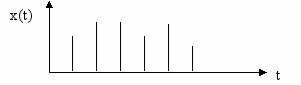 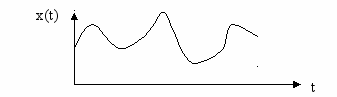 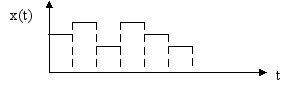 аналоговая: оперирует информацией, представленной в виде непрерывных изменений некоторых физических величин, например, силы тока. АВМ используются для решения определенного класса задач.цифровая: оперирует информацией, представленной в дискретном виде.Дискретный сигнал может иметь два уровня, которые обозначают 0 и 1.